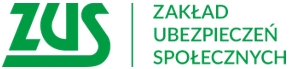 Informacja prasowaDo 31 stycznia przedsiębiorcy mogą zgłaszać się do małego ZUS plus Jutro, 31 stycznia 2023 roku, mija termin dla przedsiębiorców na zgłoszenie się do małego ZUS plus. Ci, którzy korzystali z ulgi w 2022 roku i nadal spełniają warunki, nie muszą zgłaszać się ponownie.Mały ZUS plus to niższe składki na ubezpieczenia społeczne liczone od dochodu 
z działalności za ubiegły rok kalendarzowy. Ulga nie obejmuje składki zdrowotnej. Obniżone składki na ubezpieczenia społeczne można opłacać maksymalnie przez 36 miesięcy w ciągu ostatnich 60 miesięcy prowadzenia firmy. Z małego ZUS plus mogą skorzystać przedsiębiorcy, których przychód w poprzednim roku kalendarzowym nie przekroczył 120 tys. zł. Jeśli działalność gospodarcza była prowadzona krócej, limit przychodu wylicza się proporcjonalnie do liczby dni prowadzenia firmy. Warunkiem skorzystania z ulgi jest też prowadzenie działalności w poprzednim roku przez co najmniej 60 dni. To oznacza, że mały ZUS plus nie przysługuje osobom dopiero rozpoczynającym prowadzenie własnego biznesu. Z małego ZUS plus można skorzystać dopiero po zakończeniu opłacania preferencyjnych składek liczonych od kwoty co najmniej 30% minimalnego wynagrodzenia.Przedsiębiorcy, którzy chcą w tym roku zacząć korzystać z małego ZUS plus, powinni zgłosić to w Zakładzie do 31 stycznia.  Aby zgłosić się do małego ZUS plus, należy wyrejestrować się 
z ubezpieczeń z dotychczasowym kodem ubezpieczenia i zgłosić się do ubezpieczeń społecznych lub ubezpieczenia zdrowotnego z kodem rozpoczynającym się od 0590, albo 0592. Osoby, które korzystały z ulgi w ubiegłym roku i nadal spełniają warunki w 2023 roku, nie muszą zgłaszać się ponownie. Co ważne, każdy  korzystający w styczniu z  małego ZUS-u plus musi przekazać w deklaracji rozliczeniowej bądź w imiennym raporcie miesięcznym (ZUS DRA cz. II bądź ZUS RCA cz. II) informacje o rocznym przychodzie, rocznym dochodzie oraz formach opodatkowania 
z tytułu prowadzenia działalności gospodarczej oraz podstawie wymiaru składek. Ma na to czas do 20 lutego.Ulga, ale nie dla wszystkichZ małego ZUS plus nie mogą skorzystać przedsiębiorcy, którzy rozliczają się w formie karty podatkowej i jednocześnie korzystają ze zwolnienia sprzedaży od podatku VAT oraz ci, którzy prowadzą także inną pozarolniczą działalność (np. jako wspólnik spółki jawnej). Z ulgi nie skorzystają także osoby, które wykonują dla byłego lub obecnego pracodawcy to, co robiły dla niego jako pracownik w tym lub poprzednim roku kalendarzowym.Ważne!Przedsiębiorca, który 31 grudnia 2022 r. wykorzystał maksymalny okres 36 miesięcy  opłacania niższych składek w ramach małego ZUS plus, powinien pamiętać, aby wyrejestrować się z ubezpieczeń z aktualnym kodem tytułu ubezpieczenia  i zgłosić się 
z kodem właściwym dla pełnego, tzw. dużego ZUS-u.